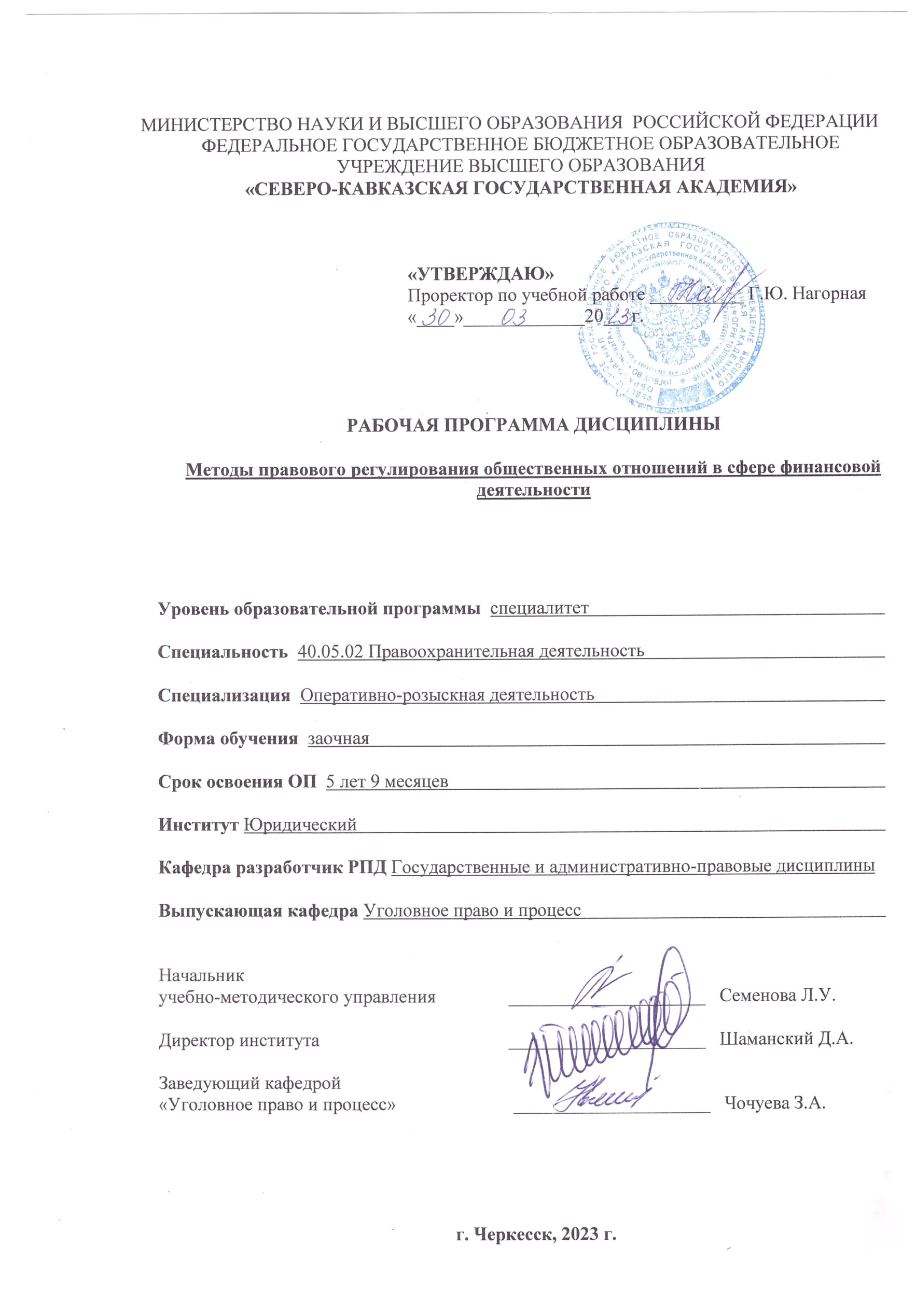 СОДЕРЖАНИЕПриложение 1. Фонд оценочных средств………………………………………..Экспертное заключение по ФОСПриложение 2. Аннотация рабочей программы……………………………….Рецензия на рабочую программу…………………………………………………Лист переутверждения рабочей программы дисциплины……………………ЦЕЛИ ОСВОЕНИЯ ДИСЦИПЛИНЫЦелями освоения дисциплины «Методы правового регулирования общественных отношений в сфере финансовой деятельности» является овладение слушателями теоретическими знаниями, практическими умениями и навыками, позволяющими принимать участие в регулировании и контроле современных финансовых отношений в России правовыми средствами, в борьбе с правонарушениями и сфере экономики, финансов и предпринимательства. Формирование понимания первостепенности государственных и общественных интересов, привитие уважения к принципу законности в области финансовой деятельности государства.Задачи изучения дисциплины:-познание особенностей финансовой деятельности государства, субъектов РФ, муниципальных образований, финансово-правового статуса органов государственной власти, органов местного самоуправления, организаций и физических лиц;-формирование в сознании доминанты верховенства права; овладение правоприменительной, экспертно-консультационной нормотворческой и иных видов профессиональной деятельности в сфере финансово-правового регулирования-получение адекватного представления о структуре финансового права, формирование знаний по теории общей части финансового права, его предмета, метода, соотношения со смежными отраслями, усвоение основных категорий, понятий, и терминов, применяемых в данной дисциплине, специфике его норм;-изучение теории финансового контроля;-овладение навыками практического решения конкретных задач по проблемам применения финансового законодательства.МЕСТО ДИСЦИПЛИНЫ В СТРУКТУРЕ ОБРАЗОВАТЕЛЬНОЙ ПРОГРАММЫДисциплина «Методы правового регулирования общественных отношений в сфере финансовой деятельности» относится к дисциплинам факультативной части, имеет тесную связь с другими дисциплинами.В таблице приведены предшествующие и последующие дисциплины, направленные на формирование компетенций дисциплины в соответствии с матрицей компетенций ОП.Предшествующие и последующие дисциплины, направленные на формирование компетенцийПЛАНИРУЕМЫЕ РЕЗУЛЬТАТЫ ОБУЧЕНИЯПланируемые	результаты	освоения	образовательной	программы	(ОП)	– компетенции обучающихся определяются требованиями стандарта по специальности40.05.02 Правоохранительная деятельность и формируются в соответствии с матрицей компетенций ОПСТРУКТУРА И СОДЕРЖАНИЕ ДИСЦИПЛИНЫОБЪЕМ ДИСЦИПЛИНЫ И ВИДЫ РАБОТЫЗаочная форма обученияСОДЕРЖАНИЕ ДИСЦИПЛИНЫРазделы (темы) дисциплины, виды деятельности и формы контроля Заочная форма обученияЛекционный курсЛабораторный практикум – учебным планом не предусмотренПрактические занятияСАМОСТОЯТЕЛЬНАЯ РАБОТА ОБУЧАЮЩЕГОСЯЗаочная форма обученияПЕРЕЧЕНЬ УЧЕБНО-МЕТОДИЧЕСКОГО ОБЕСПЕЧЕНИЯ ДЛЯ САМОСТОЯТЕЛЬНОЙ РАБОТЫ ОБУЧАЮЩИХСЯ ПО ДИСЦИПЛИНЕМетодические указания для подготовки к лекционным занятиямЛекция является основной формой обучения в высшем учебном заведении. Записи лекций в конспектах должны быть избирательными, полностью следует записывать только определения. В конспекте рекомендуется применять сокращение слов, что ускоряет запись. Вопросы, возникающие в ходе лекции, рекомендуется записывать на полях и после окончания лекции обратиться за разъяснением к преподавателю.Для	того,	чтобы	лекция	для	студента	была	продуктивной,	к	ней	надо готовиться. Подготовка к лекции заключается в следующем:узнайте тему лекции (по тематическому плану, по информации лектора),прочитайте учебный материал по учебнику и учебным пособиям,уясните место изучаемой темы в своей профессиональной подготовке,выпишите основные термины,ответьте на контрольные вопросы по теме лекции,уясните, какие учебные элементы остались для вас неясными,запишите вопросы, которые вы зададите лектору на лекцииРабота студента на лекции требует определенных учебных умений.При подготовке к лекционным и семинарским занятиям студенты должны прочитать записи лекций, изучить рекомендуемую литературу, ответить на вопросы и выполнить задания для самостоятельной работы.Основу теоретического обучения студентов составляют лекции. Они дают систематизированные знания студентам о наиболее сложных и актуальных проблемах изучаемой дисциплины. На лекциях особое внимание уделяется не только усвоению студентами изучаемых проблем, но и стимулированию их активной познавательной деятельности, творческого мышления, развитию научного мировоззрения, профессионально-значимых свойств и качеств. Лекции по учебной дисциплине проводятся, как правило, как проблемные в форме диалога (интерактивные).Осуществляя учебные действия на лекционных занятиях, студенты должны внимательно воспринимать действия преподавателя, запоминать складывающиесяобразы, мыслить, добиваться понимания изучаемого предмета, применения знаний на практике, при решении учебно-профессиональных задач. Студенты должны аккуратно вести конспект. В случае недопонимания какой-либо части предмета следует задать вопрос в установленном порядке преподавателю. В процессе работы на лекции необходимо так же выполнять в конспектах модели изучаемого предмета (рисунки, схемы, чертежи и т.д.), которые использует преподаватель.Работу над конспектом следует начинать с его доработки, желательно в тот же день, пока материал еще легко воспроизводим в памяти (через 10 часов после лекции в памяти остается не более 30-40 % материала). С целью доработки необходимо прочитать записи, восстановить текст в памяти, а также исправить описки, расшифровать не принятые ранее сокращения, заполнить пропущенные места, понять текст, вникнуть в его смысл. Далее прочитать материал по рекомендуемой литературе, разрешая в ходе чтения возникшие ранее затруднения, вопросы, а также дополняя и исправляя свои записи. Записи должны быть наглядными, для чего следует применять различные способы выделений. В ходе доработки конспекта углубляются, расширяются и закрепляются знания, а также дополняется, исправляется и совершенствуется конспект.Подготовленный конспект и рекомендуемая литература используются при подготовке к семинарским и практическим занятиям. Подготовка сводится к внимательному прочтению учебного материала, к выводу с карандашом в руках всех утверждений и формул, к решению примеров, задач, к ответам на вопросы. Примеры, задачи, вопросы по теме являются средством самоконтроля.Непременным условием глубокого усвоения учебного материала является знание основ, на которых строится изложение материала. Обычно преподаватель напоминает, какой ранее изученный материал и в какой степени требуется подготовить к очередному занятию. Обращение к ранее изученному материалу не только помогает восстановить в памяти известные положения, выводы, но и приводит разрозненные знания в систему, углубляет и расширяет их. Каждый возврат к старому материалу позволяет найти в нем что-то новое, переосмыслить его с иных позиций, определить для него наиболее подходящее место в уже имеющейся системе знаний. Неоднократное обращение к пройдённому материалу является наиболее рациональной формой приобретения и закрепления знаний.Работа с рекомендованной литературойПри работе с основной и дополнительной литературой целесообразно придерживаться такой последовательности. Сначала прочитать весь заданный текст в быстром темпе. Цель такого чтения заключается в том, чтобы создать общее представление об изучаемом материале, понять общий смысл прочитанного. Затем прочитать вторично, более медленно, чтобы в ходе чтения понять и запомнить смысл каждой фразы, каждого положения и вопроса в целом.Чтение приносит пользу и становится продуктивным, когда сопровождается записями. Это может быть составление плана прочитанного текста, тезисы или выписки, конспектирование и др. Выбор вида записи зависит от характера изучаемого материала и целей работы с ним. Если содержание материала несложное, легко усваиваемое, можно ограничиться составлением плана. Если материал содержит новую и трудно усваиваемую информацию, целесообразно его законспектировать.План – это схема прочитанного материала, перечень вопросов, отражающих структуру и последовательность материала.Конспект – это систематизированное, логичное изложение материала источника.Различаются четыре типа конспектов:план-конспект – это развёрнутый детализированный план, в котором по наиболее сложным вопросам даются подробные пояснения,текстуальный конспект – это воспроизведение наиболее важных положений и фактов источника,свободный конспект – это четко и кратко изложенные основные положения врезультате глубокого изучения материала, могут присутствовать выписки, цитаты, тезисы; часть материала может быть представлена планом,тематический конспект – составляется на основе изучения ряда источников и дает ответ по изучаемому вопросу.В процессе изучения материала источника и составления конспекта нужно обязательно применять различные выделения, подзаголовки, создавая блочную структуру конспекта. Это делает конспект легко воспринимаемым и удобным для работы.Методические указания для подготовки обучающихся к лабораторным занятиямНе предусмотрены.Методические указания для подготовки обучающихся к практическим занятиямДля успешного освоения материала студентам рекомендуется сначала ознакомиться с учебным материалом, изложенным в лекциях и основной литературе, затем выполнить самостоятельные задания, при необходимости обращаясь к дополнительной литературе.При подготовке к семинару можно выделить 2 этапа:организационный,закрепление и углубление теоретических знаний.На первом этапе студент планирует свою самостоятельную работу, которая включает:уяснение задания на самостоятельную работу;подбор рекомендованной литературы;составление плана работы, в котором определяются основные пункты предстоящей подготовки.Составление плана дисциплинирует и повышает организованность в работе. Второй этап включает непосредственную подготовку студента к занятию. Начинать надо с изучения рекомендованной литературы. Необходимо помнить, что на лекции обычно рассматривается не весь материал, а только его наиболее важная и сложная часть, требующая пояснений преподавателя в просе контактной работы с обучающимися. Остальная его часть восполняется в процессе самостоятельной работы. В связи с этим работа с рекомендованной литературой обязательна. Особое внимание при этом необходимо обратить на содержание основных положений и выводов, объяснение явлений и фактов, уяснение практического приложения рассматриваемых теоретических вопросов.В процессе этой работы обучающийся должен стремиться понять и запомнить основные положения рассматриваемого материала, примеры, поясняющие его, разобраться в иллюстративном материале, задачах.Заканчивать подготовку следует составлением плана (перечня основных пунктов) по изучаемому материалу (вопросу). Такой план позволяет составить концентрированное, сжатое представление по изучаемым вопросам и структурировать изученный материал.Целесообразно готовиться к семинарским занятиям за 1-2 недели до их начала, а именно: на основе изучения рекомендованной литературы выписать в контекст основные категории и понятия по дисциплине, подготовить развернутые планы ответов и краткое содержание выполненных заданий.Обучающийся должен быть готов к контрольным опросам на каждом учебном занятии. Одобряется и поощряется инициативные выступления с докладами и рефератами по темам практических занятий.Методические указания по самостоятельной работе обучающихся Подготовка к текущему контролюТекущий контроль – это регулярная проверка усвоения учебного материала на протяжении семестра. К его достоинствам относится систематичность, постоянный мониторинг качества обучения, а также возможность оценки успеваемости обучающихся.Текущий контроль осуществляется преподавателем в процессе проведения практических занятий в ходе устного опроса обучающихся, а также выполнения тестовых заданий и (или) решения задач.Подготовка к текущему контролю включает 2 этапа:й – организационный;й - закрепление и углубление теоретических знаний.На первом этапе обучающийся планирует свою самостоятельную работу, которая включает:уяснение задания на самостоятельную работу;подбор учебной и научной литературы;составление плана работы, в котором определяются основные пункты предстоящей подготовки.Второй этап включает непосредственную подготовку обучающегося к текущему контролю. Подготовка проводится в ходе самостоятельной работы обучающихся и включает в себя повторение пройденного материала по вопросам предстоящего опроса. Помимо основного материала обучающийся должен изучить дополнительную учебную и научную литературу и информацию по теме, в том числе с использованием Интернет-ресурсов. Опрос предполагает устный ответ обучающегося на один основной и несколько дополнительных вопросов преподавателя.Заканчивать подготовку следует составлением плана (конспекта) по изучаемому материалу (вопросу). Это позволяет составить концентрированное, сжатое представление по изучаемым вопросам. При необходимости следует обращаться за консультацией к преподавателю. Идя на консультацию, необходимо хорошо продумать вопросы, которые требуют разъяснения.Подготовка к тестированиюТесты – это вопросы или задания, предусматривающие конкретный, краткий, четкий ответ на имеющиеся эталоны ответов.При самостоятельной подготовке к тестированию обучающемуся необходимо:а) готовясь к тестированию, проработать информационный материал по дисциплине.Проконсультироваться с преподавателем по вопросу выбора учебной литературы;б) четко выяснить все условия тестирования: сколько тестов будет предложено, сколько времени отводится на тестирование, какова система оценки результатов и т.д.в) приступая к работе с тестами, необходимо внимательно и до конца прочитать вопрос и предлагаемые варианты ответов. Выбрать правильные (их может быть несколько). На отдельном листке ответов выписать цифру вопроса и буквы (цифры), соответствующие правильным ответам;г) в процессе решения тестового задания желательно применять несколько подходов в решении задания. Это позволяет максимально гибко оперировать методами решения, находя каждый раз оптимальный вариант.д) если встретили чрезвычайно трудный вопрос, не тратьте много времени на него.Переходите к другим тестам. Вернитесь к трудному вопросу в конце.е) обязательно необходимо оставить время для проверки ответов, чтобы избежать механических ошибок.Работа с книжными и электронными источникамиВ процессе подготовки к практическим занятиям, студентам необходимо обратитьособое внимание на самостоятельное изучение рекомендованной учебно-методической (а также научной и популярной) литературы.Самостоятельная работа с учебниками, учебными пособиями, научной, справочной и популярной литературой, материалами периодических изданий и Интернета, статистическими данными является наиболее эффективным методом получения знаний, позволяет значительно активизировать процесс овладения информацией, способствует более глубокому усвоению изучаемого материала, формирует у обучающихся свое отношение к конкретной проблеме.Более глубокому раскрытию вопросов способствует знакомство с дополнительной литературой, рекомендованной преподавателем по каждой теме семинарского или практического занятия, что позволяет студентам проявить свою индивидуальность в рамках выступления на данных занятиях, выявить широкий спектр мнений по изучаемой проблеме.Методические рекомендации по прослушиванию и конспектированию видео- лекцийПрактика применения видео-лекций в учебной работе показывает, что они могут быть полезны всем участникам учебного процесса: для обучающихся видео-лекции могут служить основными или дополнительными учебными материалами в случае пропуска занятия по разным причинам, а также при наложении нескольких курсов в расписании на одно время. Помимо этого, видео-лекции дают возможность «освежить» перед сессиями пройденный в течение семестра материал.Обучающимся при прослушивании видео-лекций необходимо внимательно их прослушать, выделить самую главную мысль в теме, и аккуратно законспектировать тему в тетради.Промежуточная аттестацияПо итогам 9 семестров проводится зачет. При подготовке к сдаче зачета рекомендуется пользоваться материалами практических занятий и материалами, изученными в ходе текущей самостоятельной работы.Зачет проводится в устной форме, включает подготовку и ответы обучающегося на теоретические вопросы.ОБРАЗОВАТЕЛЬНЫЕ ТЕХНОЛОГИИУЧЕБНО-МЕТОДИЧЕСКОЕ И ИНФОРМАЦИОННОЕ ОБЕСПЕЧЕНИЕ ДИСЦИПЛИНЫПеречень основной и дополнительной литературы Основная литератураОсновная литератураЗачесса, Е. Н. Финансовое право : учебное пособие / Е. Н. Зачесса. — Тула : Институт законоведения и управления ВПА, 2018. — 93 c. — Текст : электронный // Цифровой образовательный ресурс IPR SMART: [сайт]. — URL: https://www.iprbookshop.ru/80639.html — Режим доступа: для авторизир. ПользователейНедосекова, Е. С. Актуальные проблемы финансового права : учебное пособие / Е. С. Недосекова, Ю. Н. Туганов. — Москва : Российская таможенная академия, 2019. — 112 c. — ISBN 978-5-9590-1058-4. — Текст : электронный // Цифровой образовательный ресурс IPR SMART : [сайт]. — URL: https://www.iprbookshop.ru/93172.html — Режим доступа: для авторизир. пользователейДополнительная литератураФадеева, И. В. Финансовое право. Общая часть : учебное пособие для студентов вузов, обучающихся по специальности «Юриспруденция» / И. В. Фадеева. — Саратов : Вузовское образование, 2016. — 43 c. — Текст : электронный // Цифровой образовательный ресурс IPR SMART : [сайт]. — URL: https://www.iprbookshop.ru/55535.html — Режим доступа: для авторизир. ПользователейФинансовое право : учебное пособие / составители О. Н. Амвросова [и др.]. — Ставрополь : Северо-Кавказский федеральный университет, 2014. — 178 c. — Текст : электронный // Цифровой образовательный ресурс IPR SMART: [сайт]. — URL: https://www.iprbookshop.ru/62882.html — Режим доступа: для авторизир. пользователейПеречень	ресурсов	информационно-телекоммуникационной	сети«Интернет»http://window.edu.ru- Единое окно доступа к образовательным ресурсам;http://elibrary.ru - Научная электронная библиотека.http://www.supcourt.ru/ - Официальный сайт Верховного Суда РФ 4. http://www.ksrf.ru/ Официальный сайт Конституционного Суда РФ5. http://www.consultant.ru/ - Справочная правовая система «Консультант плюс» 6. http://www.garant.ru/ - Справочная правовая система «Гарант»www.rg.ru - Официальный сайт Российской газетыhttp://www.szrf.ru/ - Официальный сайт Собрание законодательства РФwww.rsl.ru/ Официальный сайт Российской государственной библиотеки им. В.И. Ленинаhttp://www.urait.ru/ - Официальный сайт издательства «Юрайт»http://www.msu.ru/	-	Официальный	сайт	Московского	государственного университета им. М.В. Ломоносоваhttp://www.msal.ru/ - Официальный сайт Московской юридической академии им. О.Е. КутафинаИнформационные технологии, лицензионное программное обеспечениеМАТЕРИАЛЬНО-ТЕХНИЧЕСКОЕ ОБЕСПЕЧЕНИЕ ДИСЦИПЛИНЫТребования к аудиториям (помещениям, местам) для проведения занятийУчебная аудитория для проведения занятий лекционного типа Ауд. № 19Технические средства обучения, служащие для предоставления учебной информации большой аудитории:Экран настенный-1 штМультимедииный проектор - 1 шт.Потолочный универсальный кронштейн для проектора- 1шт. Специализированная мебель:Доска ученическая -1 шт.Стол однотумбовый (светл) - 1 шт.Стол - комплект школьной мебели -14 шт. Стул от комплекта школьной мебели -29 шт. Жалюзи вертикальные-2 шт.Стул полумягкий (п/м)-1 шт. Кафедра настольная - 1 шт.Шкаф книжный – 1шт. Бактерицидный рециркулятор -1 штУчебная аудитория для проведения занятий семинарского типа, курсового проектирования (выполнение курсовых работ), групповых и индивидуальных консультаций, текущего контроля и промежуточной аттестацииАуд. № 37Специализированная мебель:Столы ученические – 11 шт. Стулья ученические – 22 шт. Стул полумягкий– 1 шт.Тумба кафедра – 1 шт. Доска ученическая – 1 шт. Стол однотумбовый -1 шт. Шкаф двухдверный -1 шт.Жалюзи вертикальные – 2 шт.Технические средства обучения, служащие для предоставления учебной информации большой аудитории:Ноутбук - 1 шт.Экран рулонный - 1 шт. Мультимедийный проектор - 1 шт.Требования к оборудованию рабочих мест преподавателя и обучающихсяНаличие компьютера на рабочем столе преподавателя.Ноутбук, проектор и переносной экран для рабочих аудиторийТребования к специализированному оборудованию – не требуетсяОСОБЕННОСТИ РЕАЛИЗАЦИИ ДИСЦИПЛИНЫ ДЛЯ ИНВАЛИДОВ И ЛИЦ С ОГРАНИЧЕННЫМИ ВОЗМОЖНОСТЯМИ ЗДОРОВЬЯДля обеспечения образования инвалидов и обучающихся с ограниченными возможностями здоровья разрабатывается (в случае необходимости) адаптированная образовательная программа, индивидуальный учебный план с учетом особенностей их психофизического развития и состояния здоровья, в частности применяется индивидуальный подход к освоению дисциплины, индивидуальные задания: рефераты, письменные работы и, наоборот, только устные ответы и диалоги, индивидуальные консультации, использование диктофона и других записывающих средств для воспроизведения материала для лекционных и практических занятий.В целях обеспечения обучающихся инвалидов и лиц с ограниченными возможностями здоровья комплектуется фонд основной учебной литературы и электронных образовательных ресурсов, адаптированных к ограничениям их здоровья, доступ к которым организован в БИЦ ФГБОУ ВО «СевКавГА». В библиотеке проводятся индивидуальные консультации для данной категории пользователей, оказывается помощь в регистрации и использовании сетевых и локальных электронных образовательных ресурсов, предоставляются места в читальном зале.Приложение 1ФОНД ОЦЕНОЧНЫХ СРЕДСТВПО ДИСЦИПЛИНЕМетоды правового регулирования общественных отношений в сфере финансовой деятельностиПАСПОРТ ФОНДА ОЦЕНОЧНЫХ СРЕДСТВ ПО ДИСЦИПЛИНЕМетоды правового регулирования общественных отношений в сфере финансовой деятельностиКомпетенции, формируемые в процессе изучения дисциплиныЭтапы формирования компетенции в процессе освоения дисциплиныОсновными этапами формирования указанных компетенций при изучении обучающимися дисциплины являются последовательное изучение содержательно связанных между собой разделов (тем) учебных занятий. Изучение каждого раздела (темы) предполагает овладение обучающимися необходимыми компетенциями. Результат аттестации обучающихся на различных этапах формирования компетенций показывает уровень освоения компетенций обучающимися.Этапность формирования компетенций прямо связана с местом дисциплины в образовательной программе.УК-10 - Способен принимать обоснованные экономические решения в различных областях жизнедеятельностиПоказатели, критерии и средства оценивания компетенций, формируемых в процессе изучения дисциплиныКомплект контрольно-оценочных средств по дисциплинеКомплект вопросов к устному опросуВопросы к зачету по дисциплине «Методы правового регулирования общественных отношений в сфере финансовой деятельности»Понятие и особенности финансовой деятельности государства.Конституционные принципы реализации финансовой деятельности государства.Понятие метода финансово права.Административно - правовой метод.Гражданско - правовой метод.Императивный метод.Диспозитивный метод.Понятие финансовой деятельности.Основные	принципы,	методы	осуществления	финансовой	деятельности государства (муниципальных образований) и функции.Основные направления деятельности государства (муниципальных образований).Парламент РФ как финансовый орган государства.Счетная Палата как финансовый орган государства.Правительство и Министерство финансов РФ как финансовый орган государства.Федеральное казначейство (Казначейство России) как финансовый орган государства.Правовой статус Центрального Банка РФ (Банка России) в качестве одного из основных финансовых органов государства.Понятие бюджетной деятельности государства и муниципального образования и ее роль в развитии обществаВопросы бюджетного устройства и бюджетной системы России.Понятие финансового контроля.Виды финансового контроля.Функции финансового контроля.Финансово-правовой конфликт: понятие и процедуры преодоления.Понятие, функции и признаки финансово-правовой ответственности.Понятие и юридические признаки финансового правонарушения.Финансово-правовые санкции.Комплект тестовых заданий для тестового контроля по дисциплине« Методы правового регулирования общественных отношений в сфере финансовой деятельности»УК- 10 проверяемая компетенция1. Основным методом правового регулирования финансового права является метод …Регулирование	экономических	процессов	и	развитие	территориальной структуры происходит за счет:государственного кредита;государственного бюджета;местного бюджета;внебюджетных фондов;фондов страхованияФинансовый контроль - это:совокупность действий и норм, предназначенных для осуществления надзора над закономерностью и целесообразностью финансовых операций государства и исполнения государственного бюджета, а также по проверке финансовых и хозяйственных вопросов деятельности субъектов предпринимательства и управления с применением специфических форм и методов его организации;исследование возможного состояния финансов в будущем, проводимое в целях научного обоснования показателей соответствующих финансовых планов;научно-обоснованная деятельность субъекта по планомерному управлению процессами формирования, распределения и использования финансовых ресурсов;комплекс мероприятий, разработанных на основе оперативного анализа складывающейся финансовой ситуации;совокупность экономических и математических методов, электронно- вычислительной техники, различных видов оргтехники и современных средств связи.Основные положения, регулирующие финансовую деятельность государства и муниципальных образований, закреплены в ………………………5. Правильно выберите органы, осуществляющие финансовую деятельность государства в РФ:Правительство РФ.Федеральная служба налоговой полиции.Бюджетное управление Минфина РФ.Городские налоговые инспекции.Финансовые отделы органов местного самоуправления.Минфин РФ.ЦБ РФ.6. Какие органы осуществляют руководство финансами в РФ:Правительство РФ.Федеральная служба налоговой полиции.Бюджетное управление Минфина РФ.Городские налоговые инспекции.Финансовые отделы органов местного самоуправления.Минфин РФ.ЦБ РФ.7. Полномочия Президента РФ в области финансов:Осуществляет валютный и бюджетный контроль.Принимает законы о бюджете, регулирует валютные правоотношения.Принимает Указы, регулирующие отношения в сфере финансовой деятельности.Выступает с бюджетным посланием Федеральному Собранию.Представляет кандидатуры руководителей государственных органов в финансовой сфере.Административные методы управления финансами - это:Целенаправленное воздействие на сферу финансовых отношений.Совокупность органов финансового управления.Совокупность процессов финансового управления.Совокупность методов в сфере финансов обязательных для исполнениякредитКаковы основные составляющие понятия «государственных финансов»?Бюджетная система.Бюджетная система,   внебюджетные   государственные   фонды,   государственныйБюджетная система и внебюджетные фонды.10. Финансовый контроль бывает:муниципальный и городской;независимый и общественный;ведомственный и министерский;федеральный и государственный;государственный и независимый.11. Финансовый контроль – это:1.Совокупность действий и норм, предназначенных для осуществления надзора над закономерностью и целесообразностью финансовых операций государства и исполнения государственного бюджета, а также по проверке финансовых и хозяйственных вопросов деятельности субъектов предпринимательства и управления с применением специфических форм и методов его организации;2. исследование возможного состояния финансов в будущем, проводимое в целях научного обоснования показателей соответствующих финансовых планов;3. научно-обоснованная	деятельность	субъекта	по	планомерному управлению процессами формирования, распределения и использования финансовых ресурсов;комплекс	мероприятий,	разработанных	на	основе	оперативного	анализа складывающейся финансовой ситуации; методов,совокупность	экономических	и	математических	электронно-вычислительной техники, различных видов оргтехники и современных средств связи.12. В зависимости от волеизъявления субъектов контрольных правоотношений, контроль подразделяют на ………………..?13. В процессе финансового прогнозирования исследуется ……………………, обосновываются показатели соответствующих финансовых планов, определяются возможные объемы мобилизации финансовых ресурсов, источники их формирования и направления использования.14. Убрать лишний критерий ответа. Для осуществления финансовой деятельности в качестве основной функции были созданы специальные органы государственного управления:Министерство финансов РФ.Федеральное казначейство РФ.Сберегательный банк РФ.Федеральная налоговая служба РФ.Центральный банк РФ.15. Все фонды денежных средств в государстве подразделяются на:Бюджетные и внебюджетные.Централизованные и децентрализованные.Центральные и финансовые.Государственные и денежные.16. Обособленная часть финансовых ресурсов, имеющая целевое направление и относительную самостоятельность функционирования:Денежные фонды.Бюджетные фонды.Внебюджетные фонды.Фонды распределения денежных средств.Государственные фонды.17. ………………. – финансовый контроль, осуществляемый по самостоятельному решению    хозяйствующих субъектов:18. Финансовый контроль, проводимый в ходе реализации хозяйственных или финансовых операций, т.е. в процессе ежедневной работы финансовых органов:Бухгалтерский.Оперативный финансовый.Аудиторский.Универсальный.Ежедневный.19. Методы финансово-правового воздействия на участников финансовых правоотношений с учетом уровня, сферы, субъектов и других аспектов финансовой деятельности:Императивный (властный).Контрольный.Диспозитивный.Внутриведомственный.20. ……………….. контроль проводится на стадии составления, рассмотрения и утверждения финансовых планов предприятия, смет бюджетных организаций, проектов бюджетов и т. п. Он призван не допускать нерационального расходования материальных, трудовых и финансовых ресурсов.21. Предметом регулирования финансового права являются:Общественные отношения, которые появляются в ходе финансовой деятельности государства.Системы норм права, которые предопределяют поведение субъектов в области финансовой деятельности государства .Процедура эмиссии денежных средств и ценных бумаг на территории страны .Общественные отношения в процессе формирования и распределения бюджетных средств государства.22. Принцип бюджетной системы России, согласно которому ассигнования из бюджета и лимиты бюджетных обязательств должны быть доведены до определенных получателей с объявлением цели их использования, - это принцип:Достоверности бюджета.Подведомственности расходов бюджета.Адресности и целевого характера бюджетных средств.Комплексности использования бюджетных средств.23. Задолженность государства, его субъектов или муниципальных образований, которая включает основной долг, начисленные проценты и штрафные санкции, сроки уплаты которой уже наступили – это………………….24. …………………… - это совокупность мер страны по мобилизации финансовых ресурсов, их распределению и использованию с целью достижения определенных экономических, социальных и международных целей, подчиненных реализации интересов общества.25. Как по материальному содержанию подразделяются финансово-правовые отношения?         1. Бюджетные.Налоговые.В сфере страхования.Все ответы правильные.26. Какие виды финансово-правовых норм вы знаете?Обязывающие.Запрещающие.Уполномочивающие.Все ответы правильные.27. Финансовое планирование основывается на ……………………, которая, в свою очередь, базируется на данных бухгалтерской, статистической и оперативной отчетности.28. Какое основное значение для государства имеет налогообложение прибыли?Обеспечить формирование доходов государственного бюджета.Стимулировать инвестиционную деятельность предприятий.Регулировать формирование и использование прибыли предприятий.Обеспечить формирование доходов местных бюджетов.29. В чем проявляется основное отрицательное влияние косвенных налогов на финансово-хозяйственную деятельность предприятий?Возрастает себестоимость продукции.Возрастают цены на товары.Уменьшается прибыль от реализации продукции.Уменьшается сумма чистой прибыли предприятия.30.	……………… - это  орган	власти, который	осуществляет управление государственным внутренним и внешним долгом РФ.Методические материалы, определяющие процедуры оценивания компетенцииКритерии оценивания качества устного ответаОценка «отлично» выставляется за   глубокое   знание   предусмотренного программой материала, за умение четко, лаконично и логически последовательно отвечать на поставленные вопросы.Оценка «хорошо» – за твердое знание основного (программного) материала, за грамотные, без существенных неточностей ответы на поставленные вопросы.Оценка «удовлетворительно» – за общее знание только основного материала, за ответы, содержащие неточности или слабо аргументированные, с нарушением последовательности изложения материала.Оценка «неудовлетворительно» – за незнание значительной части программного материала, за существенные ошибки в ответах на вопросы, за неумение ориентироваться в материале, за незнание основных понятий дисциплины.Критерии оценивания тестированияОценка знаний и умений обучающихся производится по пятибалльной системе. Ставится отметка:«2» (неудовлетворительно) – за 0-59 % правильно выполненных заданий;«3» (удовлетворительно) - за 60%-69 % правильно выполненных заданий;«4» (хорошо) - за 70 – 85 % правильно выполненных заданий;«5» (отлично) - за 86 – 100 % выполненных заданий.5.3. Критерии оценки зачета:Оценки «зачтено» - заслуживает обучающийся, у которого обнаружено всестороннее, систематическое и глубокое знание учебного и нормативного материала, умеющий свободно выполнять задания, предусмотренные программой, усвоивший основную и знакомый с дополнительной литературой, рекомендованной кафедрой.Оценка «незачтено» - выставляется обучающимся, у которых обнаружились пробелы в знаниях основного учебного материала, допускающим принципиальные ошибки в выполнении предусмотренных программой заданий. Такой оценки заслуживают ответы обучающихся, носящие несистематизированный, отрывочный, поверхностный характер, когда обучающийся не понимает существа излагаемых им вопросов, что свидетельствует о том, что обучающийся не может дальше продолжать обучение или приступать к профессиональной деятельности без дополнительных занятий по соответствующей дисциплине№п/пПредшествующие дисциплиныПоследующие дисциплины1Теория государства и праваГражданское право (части 3,4)2Конституционное право России3Налоговое право4Финансовое право5Экономика№ п/пНомер/ индекс компетенцииНаименование компетенции (или ее части)В результате изучения дисциплины обучающиеся должны:12341.УК-10Способен	принимать обоснованные экономические решения в	различных		областях жизнедеятельностиУК-10.1. Находит, анализирует и грамотно применяет базовые принципы функционирования экономики и экономического развития, выявляет цели и формы участия государства в экономикеУК-10.2. Применяет методы личного экономического и финансового планирования для достижения текущих и долгосрочных финансовых целей, использует финансовые инструменты для управления личными финансами (личным бюджетом)УК-10.3. Принимает обоснованные экономические решения в различных областях жизнедеятельностиВид учебной работыВид учебной работыВсего часовСеместр 9Вид учебной работыВид учебной работыВсего часовчасов1123Аудиторная контактная работа (всего)Аудиторная контактная работа (всего)66В том числе:В том числе:Лекции (Л)Лекции (Л)22Практические занятия (ПЗ), Семинары (С)В том числе, практическая подготовкаПрактические занятия (ПЗ), Семинары (С)В том числе, практическая подготовка44Лабораторные работы (ЛР)В том числе, практическая подготовкаЛабораторные работы (ЛР)В том числе, практическая подготовка--Контактная внеаудиторная работа, в том числеГрупповые и индивидуальные консультацииКонтактная внеаудиторная работа, в том числеГрупповые и индивидуальные консультации11Самостоятельная работа обучающегося(СРО)** (всего)Самостоятельная работа обучающегося(СРО)** (всего)6161Самоподготовка и подготовка к устному опросуСамоподготовка и подготовка к устному опросу1919Просмотр и конспектирование видео-лекцийПросмотр и конспектирование видео-лекций1010Подготовка к промежуточному контролю (ППК))Подготовка к промежуточному контролю (ППК))1010Работа с книжными и электронными источникамиРабота с книжными и электронными источниками1010Подготовка к тестированиюПодготовка к тестированию1212Промежуточна я аттестациязачет (З)ЗЗПромежуточна я аттестацияПрием зач., час.0,30,3Промежуточна я аттестацияСРО, час.3,73,7ИТОГО:Общая трудоемкостьчасов7272ИТОГО:Общая трудоемкостьзач. ед.22№ п/ пНаименование раздела (темы) дисциплиныВиды деятельности, включая самостоятельную работу обучающегося(в часах)Виды деятельности, включая самостоятельную работу обучающегося(в часах)Виды деятельности, включая самостоятельную работу обучающегося(в часах)Виды деятельности, включая самостоятельную работу обучающегося(в часах)Виды деятельности, включая самостоятельную работу обучающегося(в часах)Формы текущей и промежуточн ой аттестации№ п/ пНаименование раздела (темы) дисциплиныЛЛР (ПП)ПЗ (ПП)СРОВсег оФормы текущей и промежуточн ой аттестации12345678Семестр 9Семестр 9Семестр 9Семестр 9Семестр 9Семестр 9Семестр 9Семестр 91.Тема 1. Правовые аспекты осуществления финансовой деятельности РоссийскойФедерации2-2812Устный опрос, тестирование2.Тема 2. Методологияфинансового права2-288Устный опрос, тестирование3.Тема 3. Правовое регулирование финансовой деятельности государства имуниципальных образований2-2810Устный опрос, тестирование4.Тема 4. Органы власти,осуществляющие финансовою деятельность2-266Устный опрос, тестирование5.Тема 5. Правовое регулирование бюджетной деятельности государства имуниципального образования – основного направленияфинансовой деятельности2-21010Устный опрос, тестирование6.Тема 6. Финансовый контроль– важнейшая составляющая финансовой деятельностигосударства и муниципального образования.2-21010Устный опрос, тестирование7.Тема 7. Финансово-правоваяответственность2-21111Устный опрос, тестированиеКонтактная внеаудиторная работа, в том числе Групповые и индивидуальныеконсультации1Промежуточная аттестация0,3ЗачетПромежуточная аттестация3,7ЗачетИТОГО:ИТОГО:246172Наименование раздела дисциплиныНаименован ие темы лекцииСодержание лекцииВсего часовНаименование раздела дисциплиныНаименован ие темы лекцииСодержание лекцииЗФО1235Семестр 9Семестр 9Семестр 9Семестр 9Раздел 1. Правовыеаспекты осуществленияфинансовой деятельности Российской ФедерацииТема 1. Правовые аспектыосуществления финансовойдеятельностиРоссийской ФедерацииПонятие и особенности финансовой деятельности государства.Конституционные принципы реализации финансовойдеятельности государства.2Раздел 2. Методология финансового праваТема 2. Методология финансового праваПонятие метода финансового права. Административно - правовой метод. Гражданско – правовой метод.Императивный метод. Диспозитивный метод.Раздел 3. Правовое регулированиефинансовой деятельности государства и муниципальныхобразованийТема 3.Правовоерегулирование финансовойдеятельности государства и муниципальных образованийПонятие финансовой деятельности.Основные принципы, методы осуществления финансовойдеятельности государства (муниципальных образований) и функций. Основные направления деятельности государства (муниципальных образований).Раздел 4. Органы власти, осуществляющиефинансовую деятельностьТема 4. Органы власти,осуществляющи е финансовуюдеятельностьПарламент РФ как финансовый орган государства. Счетная Палата как финансовый орган государства.Правительство и Министерствофинансов РФ как финансовый орган государства. Федеральноеказначейство (Казначейство России) как финансовый орган государства. Правовой статус ЦентральногоБанка РФ (Банка России) в качестве одного из основных финансовых органов государства.Раздел 5. Правовоерегулирование бюджетной деятельности государства и муниципальногообразование – основного направления финансовой деятельностиТема 5.Правовоерегулирование бюджетнойдеятельности государства и муниципального образование – основногонаправления финансовой деятельностиПонятие бюджетной деятельности государства и муниципальногообразования и ее роль в развитии общества .Вопросы бюджетного устройства и бюджетной системы России.Раздел 6. Финансовый контроль – важнейшая составляющая финансовой деятельности государства и	муниципального образования.Тема 6. Финансовый контроль – важнейшаясоставляющая финансовойдеятельности государства и муниципального образования.Понятие финансового контроля. Виды финансового контроля.Функции финансового контроля.Раздел	7.	Финансово- правовая ответственностьТема 7. Финансово- правоваяответственностьФинансово-правовой конфликт: понятие и процедуры преодоления.Понятие, функции и признаки финансово-правовойответственности. Понятие и юридические признаки финансового правонарушения. Финансово-правовые санкции.Итого в 9 семестреИтого в 9 семестреИтого в 9 семестре2ИтогоИтогоИтого2Наименование раздела дисциплиныНаименованиепрактического занятияСодержание практического занятияВсего часовНаименование раздела дисциплиныНаименованиепрактического занятияСодержание практического занятияЗФО1234Семестр 9Семестр 9Семестр 9Семестр 9Раздел 1. Правовыеаспекты осуществленияТема 1. ПравовыеаспектыПонятие и особенностифинансовой деятельности2финансовой деятельностиосуществлениягосударства. Конституционные2Российской Федерациифинансовойпринципы реализации2деятельностифинансовой деятельности2Российскойгосударства.2Федерации2Раздел 2. Методологияфинансового праваТема 2.МетодологияПонятие метода финансовогоправа. Административно -2финансового праваправовой метод. Гражданско –2правовой метод. Императивный2метод. Диспозитивный метод.2Раздел 3. ПравовоерегулированиеТема 3. ПравовоерегулированиеПонятие финансовойдеятельности. Основные2финансовой деятельностифинансовойпринципы, методы2государства идеятельностиосуществления финансовой2муниципальныхгосударства идеятельности государства2образованиймуниципальных(муниципальных образований) и2образованийфункций. Основные направления2деятельности государства2(муниципальных образований).2Раздел 4. Органы власти, осуществляющиефинансовую деятельностьТема 4. Органы власти,осуществляющие финансовуюдеятельностьПарламент РФ как финансовый орган государства. Счетная Палата как финансовый орган государства. Правительство и Министерство финансов РФ как финансовый орган государства.Федеральное казначейство (Казначейство России) какфинансовый орган государства. Правовой статус Центрального Банка РФ (Банка России) вкачестве одного из основныхфинансовых органов государства.Раздел 5. Правовоерегулирование бюджетной деятельности государства и муниципальногообразование – основного направления финансовой деятельностиТема 5. Правовое регулированиебюджетнойдеятельности государства и муниципального образование – основногонаправления финансовой деятельностиПонятие бюджетнойдеятельности государства и муниципального образования и ее роль в развитии общества .Вопросы бюджетного устройства и бюджетной системы России.Раздел 6. Финансовый контроль – важнейшая составляющая финансовой деятельности государства и	муниципального образования.Тема 6. Финансовый контроль – важнейшаясоставляющая финансовойдеятельности государства и муниципального образования.Понятие финансового контроля. Виды финансового контроля.Функции финансового контроля.Раздел	7.	Финансово- правовая ответственностьТема 7. Финансово- правоваяответственностьФинансово-правовой конфликт: понятие и процедурыпреодоления.Понятие, функции и признаки финансово-правовойответственности. Понятие и юридические признакифинансового правонарушения. Финансово-правовые санкции.Итого в 9 семестреИтого в 9 семестреИтого в 9 семестре4ИтогоИтогоИтого4№ п/пНаименование раздела (темы) дисциплины№ п/пВиды СРОВсего часов12345Семестр 9Семестр 9Семестр 9Семестр 9Семестр 93. 	Раздел 1. Правовые аспекты осуществления финансовой деятельности Российской ФедерацииРаздел 2. Методология финансового праваРаздел 3. Правовоерегулирование финансовой деятельности государства имуниципальных образований Раздел 4. Органы власти,осуществляющие1.1.Самоподготовка и подготовка к устномуопросу93. 	Раздел 1. Правовые аспекты осуществления финансовой деятельности Российской ФедерацииРаздел 2. Методология финансового праваРаздел 3. Правовоерегулирование финансовой деятельности государства имуниципальных образований Раздел 4. Органы власти,осуществляющие1.2.Просмотр и конспектирование видео-лекций53. 	Раздел 1. Правовые аспекты осуществления финансовой деятельности Российской ФедерацииРаздел 2. Методология финансового праваРаздел 3. Правовоерегулирование финансовой деятельности государства имуниципальных образований Раздел 4. Органы власти,осуществляющие1.3.Подготовка к промежуточному контролю(ППК))53. 	Раздел 1. Правовые аспекты осуществления финансовой деятельности Российской ФедерацииРаздел 2. Методология финансового праваРаздел 3. Правовоерегулирование финансовой деятельности государства имуниципальных образований Раздел 4. Органы власти,осуществляющие1.4.Работа с книжными и электроннымиисточниками53. 	Раздел 1. Правовые аспекты осуществления финансовой деятельности Российской ФедерацииРаздел 2. Методология финансового праваРаздел 3. Правовоерегулирование финансовой деятельности государства имуниципальных образований Раздел 4. Органы власти,осуществляющие1.5.Подготовка к тестированию6финансовую деятельность4. 	Раздел 5. Правовоерегулирование бюджетной деятельности государства имуниципального образование– основного направления финансовой деятельностиРаздел 7. Финансово-правовая ответственностьРаздел 6. Финансовый контроль – важнейшаясоставляющая финансовой деятельности государства имуниципального образования.2.1.Самоподготовка и подготовка к устномуопросу104. 	Раздел 5. Правовоерегулирование бюджетной деятельности государства имуниципального образование– основного направления финансовой деятельностиРаздел 7. Финансово-правовая ответственностьРаздел 6. Финансовый контроль – важнейшаясоставляющая финансовой деятельности государства имуниципального образования.2.2Просмотр и конспектирование видео-лекций54. 	Раздел 5. Правовоерегулирование бюджетной деятельности государства имуниципального образование– основного направления финансовой деятельностиРаздел 7. Финансово-правовая ответственностьРаздел 6. Финансовый контроль – важнейшаясоставляющая финансовой деятельности государства имуниципального образования.2.3Подготовка к промежуточному контролю(ППК))54. 	Раздел 5. Правовоерегулирование бюджетной деятельности государства имуниципального образование– основного направления финансовой деятельностиРаздел 7. Финансово-правовая ответственностьРаздел 6. Финансовый контроль – важнейшаясоставляющая финансовой деятельности государства имуниципального образования.2.4Работа с книжными и электроннымиисточниками54. 	Раздел 5. Правовоерегулирование бюджетной деятельности государства имуниципального образование– основного направления финансовой деятельностиРаздел 7. Финансово-правовая ответственностьРаздел 6. Финансовый контроль – важнейшаясоставляющая финансовой деятельности государства имуниципального образования.2.5Подготовка к тестированию6ИТОГО часов в 9 семестре:ИТОГО часов в 9 семестре:ИТОГО часов в 9 семестре:ИТОГО часов в 9 семестре:61ВсегоВсегоВсегоВсего61№ п/пВиды работыОбразовательные технологииОбразовательные технологииВсего часов№ п/пВиды работыОбразовательные технологииОбразовательные технологииЗФО12334Семестр 9Семестр 9Семестр 9Семестр 9Семестр 91.Лекция: Методы правового регулирования в сферефинансовой деятельностиПроблемная	лекция элементами диалогас22.Практическое занятие Методы правового регулирования в сфере финансовойдеятельностиПрактическое занятие в форме семинара;тестированияПрактическое занятие в форме семинара;тестирования24Практическое занятие Финансово-правовая ответственностьПрактическое занятие в форме семинара;тестированияПрактическое занятие в форме семинара;тестирования2ИтогоИтогоИтогоИтого6Лицензионное программное обеспечениеРеквизиты лицензий/ договоровMicrosoft Azure Dev Tools for Teaching1. Windows 7, 8, 8.1, 102. Visual Studio 2008, 2010, 2013, 20195. Visio 2007, 2010, 20136. Project 2008, 2010, 20137. Access 2007, 2010, 2013 ит. д.Идентификатор подписчика: 1203743421Срок действия: 30.06.2022(продление подписки)MS Office 2003, 2007, 2010, 2013Сведения об OpenOffice: 63143487, 63321452, 64026734, 6416302, 64344172, 64394739, 64468661, 64489816, 64537893, 64563149, 64990070, 65615073Лицензия бессрочнаяАнтивирус Dr.Web Desktop Security SuiteЛицензионный сертификатСерийный № 8DVG-V96F-H8S7-NRBCСрок действия: с 20.10.2022 до 22.10.2023Консультант ПлюсДоговор № 272-186/С-23-01 от 20.12.2022 г.Цифровой образовательный ресурс IPR SMARTЛицензионный договор №10423/23П от 30.06.2023 г.Срок действия: с 01.07.2023 до 01.07.2024ИндексФормулировка компетенцииУК-10Способен принимать обоснованные экономические решения в различныхобластях жизнедеятельностиРазделы (темы) дисциплиныФормируемые компетенции (коды)Разделы (темы) дисциплиныУК-10Тема 1. Правовые аспектыосуществления финансовой деятельности Российской Федерации+Тема 2. Методология финансового права+Тема 3. Правовое регулированиефинансовой деятельности государства и муниципальных образований+Тема 4. Органы власти, осуществляющиефинансовую деятельность+Тема 5. Правовое регулированиебюджетной деятельности государства и муниципального образование – основного направления финансовойдеятельности+Тема 6. Финансовый контроль –важнейшая составляющая финансовой деятельности государства и муниципального образования.+Тема 7. Финансово-правоваяответственность+Индикаторы	достижения компетенцииКритерии оценивания результатов обученияКритерии оценивания результатов обученияКритерии оценивания результатов обученияКритерии оценивания результатов обученияСредства	оценивания результатов обученияСредства	оценивания результатов обученияИндикаторы	достижения компетенцииНеудовлетвУдовлетвХорошоОтличнотекущий контрольпромежуточны й контрольИДК - УК-10.1. Находит, анализирует	и грамотно применяет базовые принципы функционирования экономики и экономического		развития, выявляет цели и формы участия государства в экономикеНе умеет и не готов находить,анализировать	и грамотно	применять базовые	принципы функционирования экономики		и экономическогоразвития, выявлять цели и формы участия государства в экономикеВ	целомуспешное, но с систематическими ошибками умение находить,анализировать и грамотноприменятьбазовые принципы функционировани я	экономики	и экономическогоразвития,выявлять цели и формы участия государства в экономикеВ целом успешное, но содержащееотдельные			пробелы умение		находить, анализировать	и грамотно	применять базовые	принципы функционирования экономики				и экономическогоразвития, выявлять цели и формы участия государства в экономикеСформированное умение использовать навыки			находить, анализировать	и грамотно	применять базовые		принципы функционирования экономики				и экономическогоразвития, выявлять цели и формы участия государства в экономикеЗФО:	Устный опрос, тестированиезачетИДК УК-10.2. Применяет методы личного экономического и финансового планирования для достижения текущих и долгосрочных	финансовых целей, использует финансовые инструменты для управления личными финансами (личным бюджетом)Отсутствие умений применять методы личногоэкономического		и финансового планирования	для достижения текущих и	долгосрочныхфинансовых	целей, используетНесистематическо е	использование знаний применять методы	личного экономического и финансового планирования для достижениятекущих	и долгосрочныхОпределённыепробелы в умении применять методы личногоэкономического		и финансового планирования	для достижения текущихи	долгосрочных финансовых	целей,Сформированные умения использовать полученные		знания применять	методы личногоэкономического		и финансового планирования	длядостижения текущих и	долгосрочныхЗФО:	Устный опрос, тестированиезачетфинансовыеинструменты для управления личными финансами (личным бюджетом)финансовыхцелей, использует финансовые инструменты для управленияличными финансами (личнымбюджетом)использует финансовыеинструменты для управления личными финансами (личным бюджетом)финансовых	целей, используетфинансовыеинструменты для управления личными финансами (личным бюджетом)ИДК - УК-10.3. Принимает обоснованные экономические решения в различных областях жизнедеятельностиФрагментарное применение навыков приниматьобоснованные экономическиерешения в различных областяхжизнедеятельностиВ целомуспешное, но содержащее отдельные пробелы применения обоснованныхэкономических решений вразличных областяхжизнедеятельност иУспешное, но содержащее определенные пробелы в применении обоснованныхэкономическихрешений в различных областяхжизнедеятельностиУспешное исистематическое применениеобоснованных экономическихрешений в различных областяхжизнедеятельностиЗФО:	Устный опрос, тестированиезачет